Class:            	Number:            Name:                         	        財團法人東海大學附屬高級中等學校英文閱讀心得報告<附件三>財團法人東海大學附屬高級中等學校110學年度第1學期學習歷程數學科【幾何立體模型】表格大小可自行調整。紅色文字為作業提示。完成學習單時，應刪除作業提示再存檔列印繳交。我的家族百科地理位置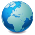        、        、        、         、           、            。         。請以電子檔呈現，不足部分請自行增加表格欄位。於開學後第一節課堂繳交。歷史科暑假作業我的家族譜系請完成以下家族族譜系統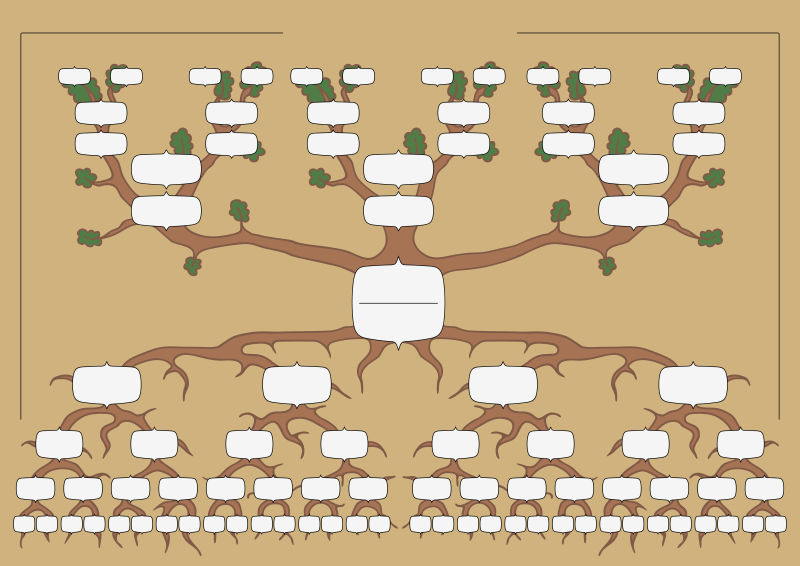 1.請以電子檔呈現，不足部分請自行增加表格欄位。2.於開學後第一節課堂繳交。我的家族百年我的族譜（請利用圖表呈現，不限格式，或自行google，如範例）我的宗親們的職業概述(or直系血親至少5代)         。1.請以電子檔呈現，不足部分請自行增加表格欄位。2.於開學後第一節課堂繳交。書名 (Title) : 書名 (Title) : 書名 (Title) : 書名 (Title) : 作者 (Author): 作者 (Author): 出版社 (Publisher): 出版社 (Publisher): 習得單字 (Vocabulary: 寫下英文單字與中文翻譯): 習得單字 (Vocabulary: 寫下英文單字與中文翻譯): 習得單字 (Vocabulary: 寫下英文單字與中文翻譯): 習得單字 (Vocabulary: 寫下英文單字與中文翻譯): 1.2.2.3.4.5.5.6.7.8.8.9.10.11.11.12.13.14.14.15.佳句節錄 (Good Sentences)佳句節錄 (Good Sentences)佳句節錄 (Good Sentences)佳句節錄 (Good Sentences)1.1.1.1.2.2.2.2.3.3.3.3.4.4.4.4.5.5.5.5.心得 (Response in English)心得 (Response in English)心得 (Response in English)心得 (Response in English)老師評語 (Comments) 老師評語 (Comments) 老師評語 (Comments) 老師評語 (Comments) 學生姓名：學生姓名：學習內容大要學習內容大要（說明作業內容、自己選定的幾何立體模型、摺法的參考來源）（說明作業內容、自己選定的幾何立體模型、摺法的參考來源）學習活動展示學習活動展示活動照片1活動照片說明1（張貼學生本人與所有單元件的合照）(說明單元件的數量)活動照片2活動照片說明2（張貼學生本人與半成品的合照）(說明半成品所費時間)成果作品成果作品說明（張貼學生本人與完成品的合照）(說明作品完成所費時間、成果立體圖形名稱)學習成學習成果陳述學習成學習成果陳述□我做了什麼？收穫為何？有什麼成長？□我如何辦到的？歷程為何？□家人或同儕給我的回饋為何？□我做了什麼？收穫為何？有什麼成長？□我如何辦到的？歷程為何？□家人或同儕給我的回饋為何？學習者的心得與反思學習者的心得與反思□歷程中印像最深刻的事件或情境為何？□我的學習心得或感想為何？□我有什麼可以改進的地方？□歷程中印像最深刻的事件或情境為何？□我的學習心得或感想為何？□我有什麼可以改進的地方？地點族人地名由來族人遷徙史地圖地點族人地名由來族人遷徙史地圖家訓（族規）家族文化特色族人遷徙史家族稱謂（同代）族人姓名（壽命）原居地工作職稱 職業簡介家族稱謂（同代）族人姓名（壽命）原居地工作職稱 職業簡介